Неделя по борьбе с заражением и распространение хронического вирусного гепатита С.Что такое гепатит С?Гепатит - воспаление печени. При этом заболевании поражается преимущественно печень, однако могут повреждаться и другие важные органы, например, почки или щитовидная железа. Если после инфицирования вирусом гепатита С организм человека не смог самостоятельно с ним справиться и вирус продолжает размножаться более 6 месяцев, значит заболевание перешло в хроническую форму. Хронический гепатит С возникает достаточно часто, в среднем у 3 из 4 человек. У каждого четвертого заболевание проходит самостоятельно и зачастую человек узнает об этом случайно спустя много лет.

Что важно знать о вирусе гепатита С?Вирус — это мельчайшая частица, увидеть которую можно только с помощью электронного микроскопа. Вирусы могут размножаться только в живых клетках. Вне живого организма вирусы быстро погибают. Вирус гепатита С представляет собой участок генетического материала, окруженный белковой оболочкой и дополнительной внешней оболочкой. В результате размножения вируса в клетках печени человека нарушается их функция и они могут погибнуть, а вышедшие из них вирусы продолжат поражать все новые и новые клетки.
Как можно заразиться вирусом гепатита С?Вирус гепатита С находится в большом количестве в крови и других биологических жидкостях инфицированного человека. Заражение чаще всего происходит; когда кровь инфицированного человека попадает в кровь или на поврежденную кожу (слизистые оболочки) другого человека. Наиболее высокий риск инфицирования вирусом гепатита С у людей, употребляющих инъекционные наркотики. Инфицирование возможно при нанесении татуировок, пирсинге, проведении косметологических процедур, маникюра или педикюра, если в салонах используются не стерильные иглы или другие инструменты. В домашних условиях заразиться можно при использовании общих бритв (с лезвиями), маникюрных (педикюрных) принадлежностей с другими членами семьи. Частицы крови могут оставаться на поверхности инструментов, и в случае микротравм вирус может попасть в ранку и вызвать заболевание. Вирус гепатита С так же передается половым путем и от инфицированной матери ребенку во время беременности или родов.

Что делать для профилактики заражения и как не заразить других?Отказаться от нанесения татуировок, пирсинга и необоснованных косметологических процедур, проводимых «кустарным способом», обращаться в организации, имеющие необходимые разрешения на оказание соответствующих услуг, специалисты которых прошли обучение безопасным правилам работы и используют одноразовые или многоразовые простерилизованные инструменты.В домашних условиях пользоваться только собственными бритвами, маникюрными принадлежностями, зубными щетками, полотенцами и другими средствами гигиены и не допускать их использования другими членами семьи.
Для профилактики полового пути передачи использовать барьерные средства защиты (презервативы). Перед планированием беременности женщинам рекомендуется пройти обследование на вирус гепатита С.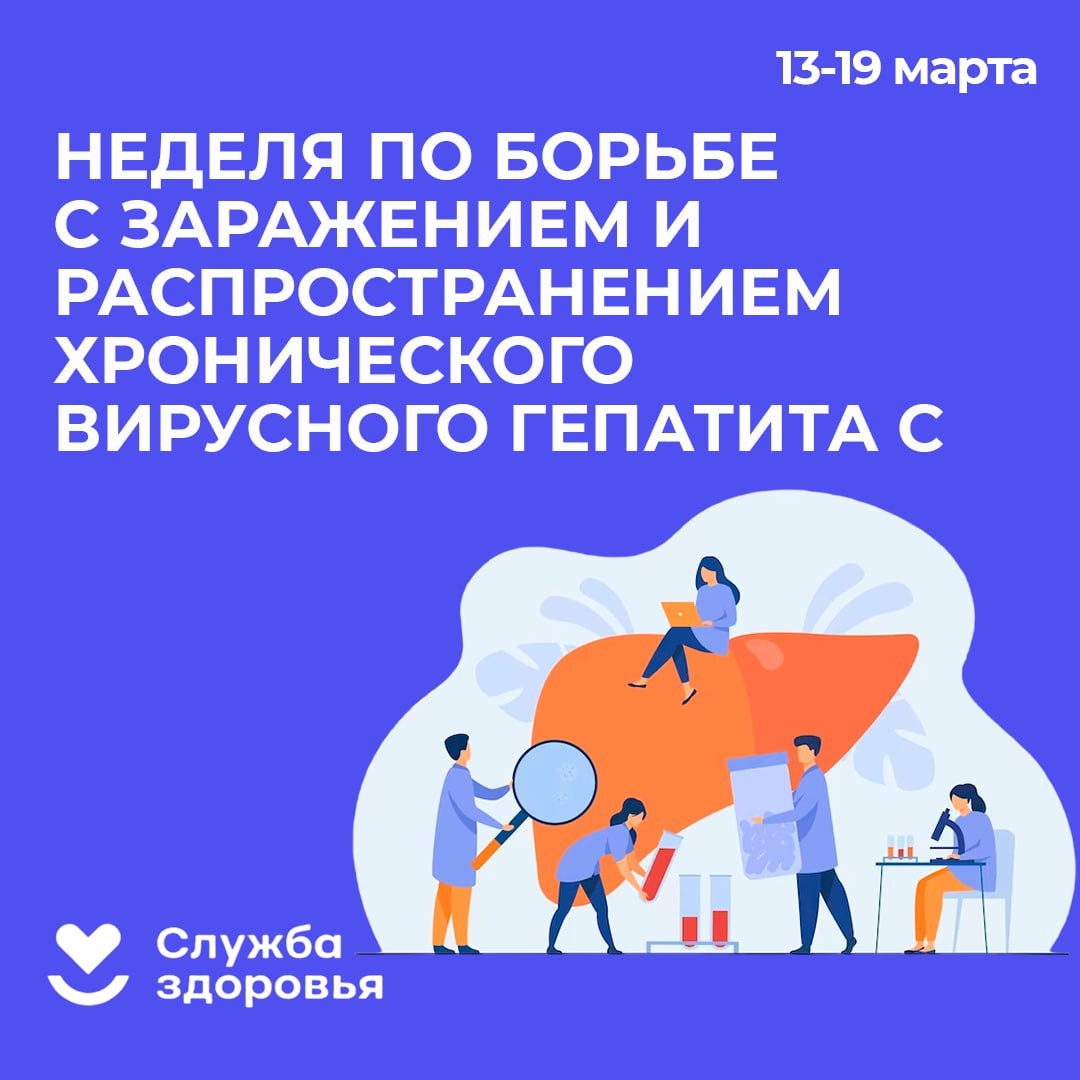 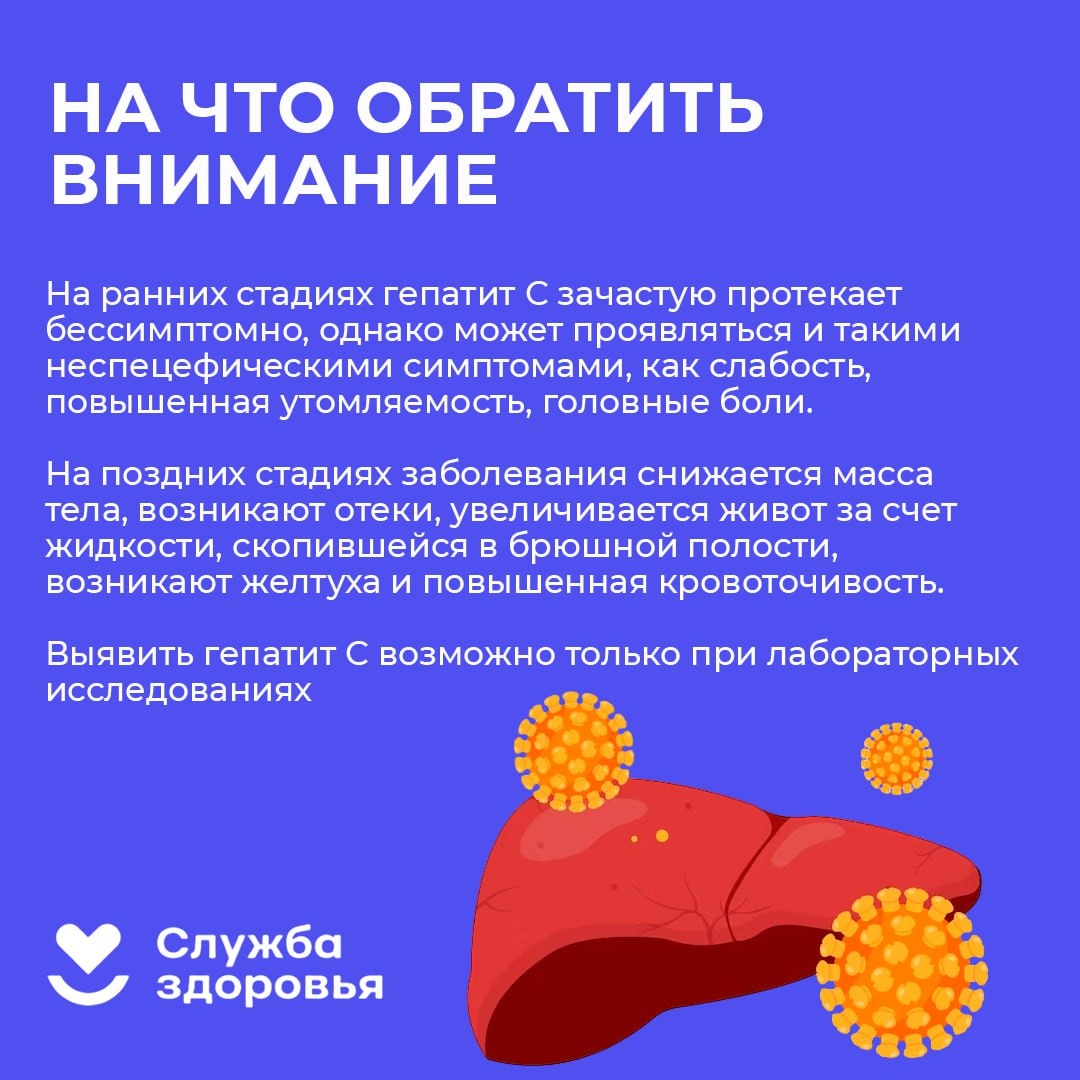 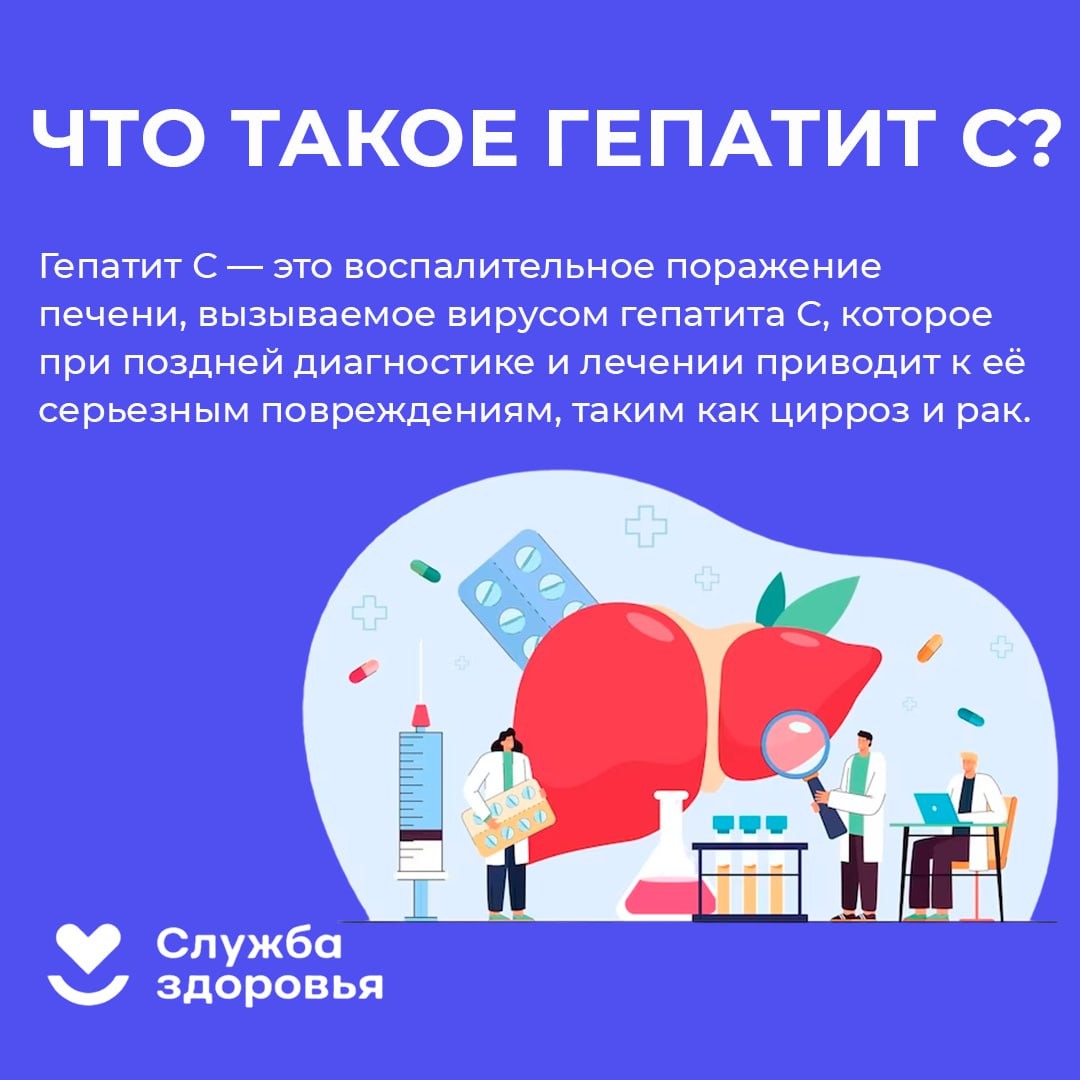 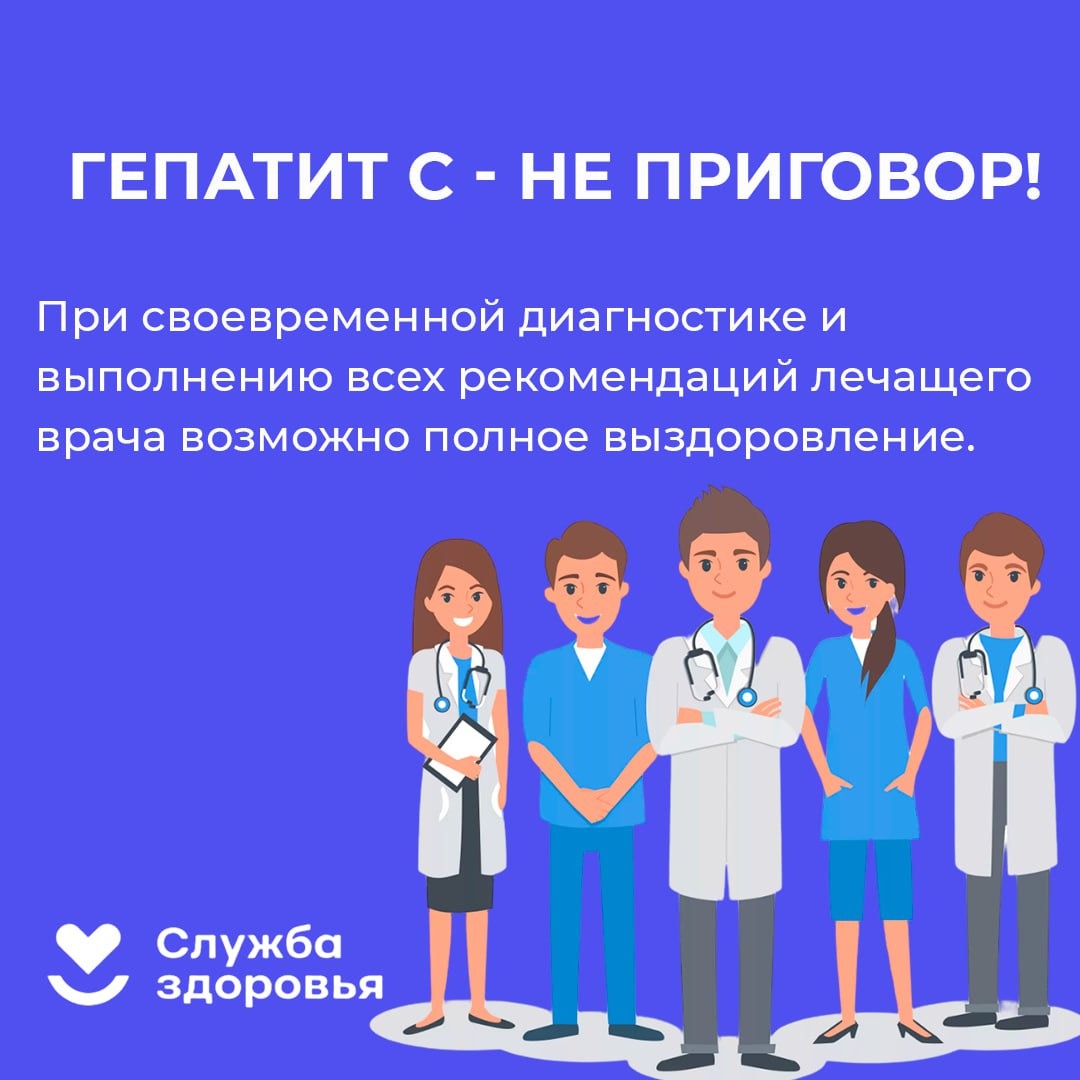 